Интеллектуальная игра «Дружный экспресс»(путешествие по станциям для учащихся 4-х классов)Цель: развивать познавательный интерес и умения наблюдать, анализировать, делать выводы, совершенствовать умения использовать  в работе  полученные знания,  формировать навыки  коллективной работы. Участники: ученики 4 классов (команда 6 человек).Продолжительность: 45 минут.Материалы и оборудование: компьютер, мультимедиа, маршрутные листы, занимательные и игровые задания. Станции:Российская (история);Умники и умницы (математика);Загадкино;Мудрость народная (литература);Листья в ладонях (окружающий мир);Прекрасное рядом (изо, музыка).Каждой команде вручается маршрутный лист:Ход мероприятия.Построение команд.Перекличка.Объяснение правил игры, вручение маршрутных листов.Старт к началу путешествия.Подведение итогов.1-я станция «Российская» (история).1-е задание: Впиши цвета российского флага:2-е задание:Реши ребусы:3-е задание:Соедини праздник и дату:Новый год                                                     7 январяРождество                                                     23 февраляДень защитника Отечества                         9 маяДень Победы                                                12 апреляДень защиты детей                                       8 мартаДень космонавтики                                      1 январяМеждународный женский день                  1 июня 4-е задание:«Брейн-ринг»Документ, защищающий права ребенка …;Президент российской Федерации …;Символы России …;Основной закон нашего государства ….2-я станция «Умники и умницы» (математика).1-е задание:Подчерки числа, состоящие только из сотен и десятков:924, 370, 802, 520, 784, 342, 890, 900, 560, 2002-е задание:Соедини вопрос задачи со знаком действия:Сколько всего?                                                          Сколько осталось?                                                    хВо сколько раз больше, чем…?                               +На сколько больше, чем …?                                     :Во сколько раз меньше, чем …?                              _На сколько меньше, чем…?Сколько стало?3-е задание:Составь магический квадрат:4-е заданиеРеши задачу:Тройка лошадей бежит со средней скоростью . С какой скоростью бежит каждая лошадь?Одна сарделька варится 5 минут. Сколько минут будут вариться  6 сарделек?3-я станция «Загадкино»1-е задание.Отгадай загадки:Меньше тигра, больше кошки,Над ушами – кисти – рожки,С виду кроток, но не верь;Страшен в гневе этот зверь! (Рысь);Работящие зверьки, строят дом среди реки.Если в гости кто придет, знайте, что из речки вход (Бобр);Есть немало рогачей     В зоопарке и в лесу.     У всех рога на голове.     У одного лишь на носу. (Носорог)2-е задание.Знатокам русского языка морфологические шарады.Корень тот же, что и в слове отдавать,Приставки взяты из слов преграда и посылка,Суффикс и окончание взяты из слова знание (Преподавание);Суффикс и окончание ищи в слове терпеливый,Приставку – в слове выписать,Корень – в слове преподносить (Выносливый)Корень тот же, что и в слове сказка.Суффикс тот же, что и в слове извозчик.Приставка та же, что и в слове расход.(Рассказчик)3-е задание.Веселые вопросы:Человеку дано, а люди им пользуются чаще, чем он? Что это? (Имя)Сколько котлет можно съесть натощак? (Одну, вторая уже не будет натощак).Когда кошке легче всего пробраться к праздничному столу (Когда дверь открыта).4-я станция «Мудрость народная» (литература).1-е задание:      Разминка «Кто больше даст ответов за 2 минуты»Русская мера длины (верста)Уродливый карлик, охраняющий подземные сокровища (гном)Одноглазый великан (циклоп)Каким ключом не откроешь дверь (скрипичным)Аппарат для дыхания человека под водой (акваланг)Сумчатый медведь (коала)Большая ложка с отверстиями (шумовка)Легкая переносная лестница (стремянка)Специалист, готовящий спортсменов (тренер)Пчеловодное хозяйство (пасека)Металлическая пластина, прибиваемая к конскому копыту (подкова)Учреждение, контролирующее провоз товаров за границу (таможня)Какие животные вылезают из кожи вон (змея)Самая большая птица в мире (страус)Настоящая фамилия М. Горького (Пешков)      2-е задание      «Черный ящик» - какой сказочный предмет находится в ящике? Дети задают наводящие         вопросы ведущему. Например: он круглый, живой, съедобный и т.д.        Ответ: наливное яблочко.      Продолжи пословицу:Волков боятся – (в лес не ходить)За двумя зайцами погонишься –  (ни одного поймаешь)Осень припасиха – (зима подбериха)Кошки игрушки – (а мышке слезы)Весна красна цветами – (а осень плодами)Нет в мире краше – (Родины нашей)      3-е задание      Угадай сказочный домик (ведущий показывает иллюстрации, дети угадывают из какой сказки         этот домик)Избушка на курьих ножках («Гуси-лебеди», «Морозко»)Изба («Маша и медведь», «Три медведя»)Землянка (А. С. Пушкин «Сказка о рыбаке и рыбке»)Ледяной дворец («Снежная королева»)Нора («Дюймовочка»)Замок («Кот в сапогах»).4-я станция «Листья в ладонях» (природоведение)     1-е задание «Угадай кто я?»«Я нежное дерево, символ нашей родины. Белый ствол мой покрыт тонкой берестой. Мои листья и почки люди собирают, настаивают и применяют при разных болезнях. Мой сок сладковатый, очень вкусный и полезный. Любят и бережет меня народ за красоту мою и за пользу, которую приношу ему. (Береза).«Я расту в лесу вместе с другими деревьями – соседями. Осиной, дубом, ольхой. У меня гладкий ствол и красивые широкие листья. Далеко разносит ветер  по полям и лугам мои крылатые семена. Осенью мои листья огненно-красные. (Клен).«Я дерево стройное, красивое с горьковатым запахом. Даже в самый тихий безветренный день листья мои дрожат. Зимой моей корою кормятся зайцы, гложут ее лоси. (Осина).«Я богатырского сложения, раскидист и высок. Желуди на мне растут. Скажите, как меня зовут. (Дуб)      2-е задание (на время):«Собери картинку» (команде дается разрезанная картинка о природе, по сигналу дети должны быстро и правильно ее собрать). 3-е задание«Цепочка» (каждый член команды должен назвать по одному виду растений и названия животного, повторений быть не должно).4-е задание«Чудесный мешочек» (В мешочке лежат различные плоды: огурец, свекла, морковь, помидор, яблоко, груша, картофель, лук. Участники команд на ощупь определяют что это?)5-е задание.  Разгадай кроссворд (на время).1. Птица, которая выводит птенцов зимой (клест)2. Днем слепа, ночью зряча, мышей ловит, а не кот (сова)3. Если ноту первую угадаешь, К этой ноте звук согласный подберешь, То в названье этом реку ты узнаешь, И ее, конечно, назовешь (Дон).4. Две сестры летом зелены.К осени одна краснеет, другая чернеет (Смородина)5. Что же это за девица:Ни швея, ни мастерица,Ничего сама не шьет, А в иголках круглый год (Ель)6. Сорвал я красный гриб в лесу,Любуюсь на его красу. На белой он ножке, На шляпке горошки (Мухомор)5-я станция «В мире прекрасного» 1-е задание. Ответь на вопросы:Как называется художник, изображающий море? (Баталист, анималист, маринист)Кому принадлежат строки: «Унылая пора! Очей очарованье!» (Есенину. Пушкину, Блоку)Какая башня называется «падающая»? (Канорская, Пизанская, Эйфелева)Кто написал картину «Утро в сосновом лесу»? (Шишкин, Левитан, Айвазовский)Что такое пейзаж?__________________________________________________________Назовите «3-х китов» в музыке_______________________________________________Подчеркните названия народных танцев: вальс, кадриль, казачок, танго, русская плясовая, барыня, полька, гопак, самбо, румба2-е задание. Угадай мелодию». Ведущий включает мелодию песен, а учащиеся угадывают название.3- задание. Отправь музыкальные инструменты в свой концертный зал.4-е задание. Запиши названия русских народных промыслов.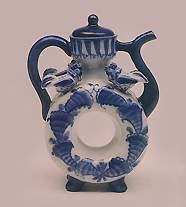 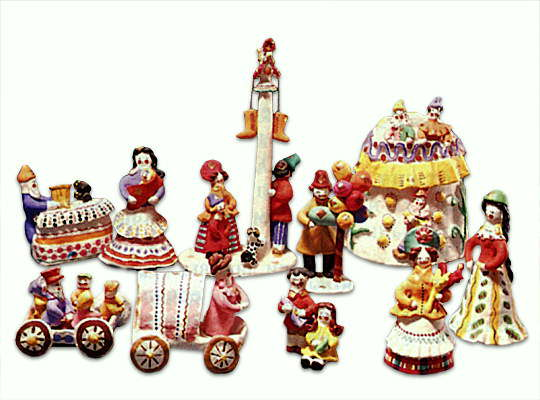 ……………..керамика                                 ……………… игрушка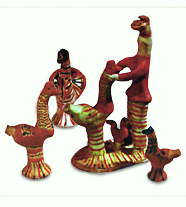 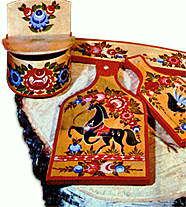 ……………игрушка                          ………………росписьМаршрутный лист 4»А» Номер кабинета Баллы 1. Российская2. Умники и умницы3. Прекрасное рядом4. Загадкино5. Листья в ладонях6. Мудрость народнаяВерхняя полосаСредняя полосаНижняя полосаПа3архпатриархПа3отпатриотР1народинаИ100рияистория100лицастолица7964497459446954?          Названия инструментов Рог Дудка Гитара Барабан Труба Арфа Флейта Пианино Рожок Бубен  Волынка Свирель 